Załącznik nr 6 doREGULAMINU UDZIELANIA DOTACJI CELOWEJ stanowiącego załącznik do uchwały Nr .../.../2019Rady Miasta Podkowa Leśna z dnia .... 2019 r.
ZGODA WSPÓŁWŁAŚCICIELI/UŻYTKOWNIKÓW WIECZYSTYCH NIERUCHOMOŚCI NA REALIZACJĘ ZADANIAJa niżej podpisana/y, która/y jestem współwłaścicielem/użytkownikiem wieczystym nieruchomości stanowiącej działkę numer obręb ewidencyjny ...................………………… w miejscowości …………………..........…….………………….. przy ulicy …………………………………..……………….. numer…………………… oświadczam, że dobrowolnie wyrażam zgodę, na realizację zadania polegającego na modernizacji kotłowni poprzez wymianę pieca węglowego.Jednocześnie oświadczam, że wyrażam zgodę na zawarcie umowy na realizację zadania objętego dofinansowaniem oraz wypłatę otrzymanego dofinansowania na konto wskazane we wniosku.Ja niżej podpisana/y wyrażam zgodę na podstawie art. 6 ust 1 lit a (Ogólne Rozporządzenie o ochronie danych – RODO) na przetwarzania moich danych osobowych przez Urząd Miasta Podkowa Leśna (imienia i nazwiska, adresu) w celu udzielenia dotacji na wymianę pieca węglowego na piec gazowy. Powyższe zadanie powierzam do realizacji osobie:……………………………………………………....... (imię i nazwisko)………………………………………………………….…………………………………………………….……. (podpis współwłaściciela/użytkownika wieczystego nieruchomości)*) niepotrzebne skreślić
Klauzula informacyjna do Zadania pn. „Podkowa Leśna zwalcza smog”(obowiązek informacyjny realizowany w związku z art. 13 i art. 14  Rozporządzenia Parlamentu Europejskiego i Rady (UE) 2016/679)W związku z przystąpieniem do Zadania pn. „Podkowa Leśna zwalcza smog” oświadczam, że przyjmuję do wiadomości, iż:Administratorem moich danych osobowych jest Burmistrz Miasta Podkowa Leśna ul. Akacjowa 39/41, 05 807 Podkowa Leśna, tel. 22 75 92 100, urzadmiasta@podkowalesna.pl;Moje dane osobowe będą przetwarzane dla zbioru Podkowa Leśna zwalcza smog, będący Instytucją realizującą zadanie pn. „Podkowa Leśna zwalcza smog”, z siedzibą w Podkowie Leśnej, przy ul. Akacjowej 39/41, 05-807 Podkowa Leśna; Na podst. art. 37 ust 1 lit a RODO Administrator wyznaczył Inspektora Ochrony Danych Osobowych, z którym jest możliwy kontakt pisemny na adres Urzędu bądź telefoniczny albo email: iod@podkowalesna.pl;Podstawą prawną przetwarzania moich danych osobowych stanowi art. 6 ust. 1 lit. a Rozporządzenia Parlamentu Europejskiego i Rady (UE) 2016/679 z dnia 27 kwietnia 2016 r. w sprawie ochrony osób fizycznych w związku z przetwarzaniem danych osobowych i w sprawie swobodnego przepływu takich danych oraz uchylenia dyrektywy 95/46/WE (ogólne rozporządzenie o ochronie danych)  dane osobowe są niezbędne dla realizacji zadania własnego realizowanego w interesie publicznym  (Ustawa  o samorządzie gminnym z dnia 8 marca 1990r -Dz.U. z 2017 poz. 1875 z późn. zm.), na podstawie wcześniej udzielonej zgody;Zebrane dane osobowe będą przetwarzane wyłącznie w celu realizacji Zadania „Podkowa Leśna zwalcza smog” w szczególności potwierdzenia kwalifikowalności wydatków, udzielenia wsparcia. Podanie danych jest warunkiem koniecznym do udziału w zadaniu a odmowa ich podania jest równoznaczna z brakiem możliwości udziału w ramach zadania;Dane osobowe nie będą przekazywane do państwa trzeciego lub organizacji międzynarodowej, chyba, że wymagałoby tego prawo;Dane osobowe nie będą poddawane zautomatyzowanemu podejmowaniu decyzji w sprawie indywidualnej i nie będą profilowane Będą przetwarzane w systemach informatycznych i w formie tradycyjnej;Dane osobowe będą przechowywane do czasu rozliczenia zadania „Podkowa Leśna zwalcza smog oraz zakończenia archiwizowania dokumentacji co oznacza, że najpóźniej do roku 2027 oraz w zakresie wymaganym przez przepisy powszechnie obowiązującego prawa zgodnie z Rozporządzeniem Prezesa Rady Ministrów z dnia 18 stycznia 2011 r. w sprawie instrukcji kancelaryjnej, jednolitych rzeczowych wykazów akt oraz instrukcji w sprawie organizacji i zakresu działania archiwów zakładowych (Dz. U. nr 14 poz. 67);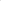 Mają Państwo prawo do: dostępu do danych (art. 15 RODO),sprostowania/poprawienia swoich danych (art. 16 RODO),usunięcia danych przetwarzanych bezpodstawnie (art. 17 RODO),ograniczenia przetwarzania danych (art. 18 RODO),przeniesienia danych (art. 20 RODO),wniesienia skargi do organu nadzorczego (art. 77 RODO);Administrator dokłada wszelkich starań, aby zapewnić wszelkie środki fizycznej, technicznej i organizacyjnej ochrony danych osobowych przed ich przypadkowym czy umyślnym zniszczeniem, przypadkową utratą, zmianą, nieuprawnionym ujawnieniem, wykorzystaniem czy dostępem, zgodnie ze wszystkimi obowiązującymi przepisami.…..……………………………………………………………………………………Miejscowość i data(podpis współwłaściciela/użytkownika wieczystego nieruchomości)